بسمه تعالی 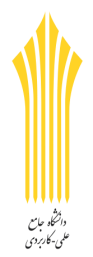 مرکز آموزش علمی کاربردی جهاددانشگاهیتحت نظارت دانشگاه جامع علمی کاربردیفرم معرفی به استادمعاونت محترم آموزش؛با سلام و احترام اینجانب ........................................................ دانشجوی رشته ............................................................. مقطع ................................. به شماره دانشجویی ........................................ ورودی .............................................. می‌باشم. با توجه به اینکه با گذراندن ......... واحد صرفا‌ًنظری مربوط به درس ............................................................. در نیمسال جاری فارغ التحصیل می‌شوم، تقاضا دارم به استناد تبصره 2 ماده 11 آئین‌نامه آموزشی دستورات لازم را جهت گذراندن درس مذکور از طریق معرفی به استاد صادر نمایید. (در صورت داشتن درس نظری-عملی مطابق مصوبه شورای تخصصی آموزشی دانشگاه به شماره 15852/95/م مورخ 08/04/95 اقدام گردد.) شماره همراه: .....................................................................................                                             امضاء دانشجوتاریختایید معاونت آموزشی/مدیریت آموزشیبسمه تعالی مرکز آموزش علمی کاربردی جهاددانشگاهیتحت نظارت دانشگاه جامع علمی کاربردیفرم اعلام نمره معرفی به استاداین فرم (اعلام نمره) در تاریخ .... / ...... / ............. دریافت و تحت شماره .............................. در دبیرخانه ثبت شد.مهر و امضاء دبیرخانهبا توجه به وضعیت تحصیلی نامبرده موارد فوق مورد تایید می‌باشدامضاء کارشناس رشتهدانشجو شهریه درس را پرداخت و با امور مالی تسویه نموده استامضاء امور مالیموارد فوق از نظر آموزشی مورد تایید استامضاء مدیر آموزشگذراندن درس به طریق فوق از نظر گروه بلامانع استامضاء مدیر گروهدانشجو می‌تواند با هماهنگی آموزش درس مورد نظر را امتحان دهدامضاء استاد مربوطهنام درس:نام استاد:تعداد واحد:تاریخ اعلام نمره:کد درس:تاریخ اعلام نمره:نام و نام خانوادگیشماره دانشجویینمره نهایینمره نهاییتاریخ امتحاننام و نام خانوادگیشماره دانشجوییبا عددبا حروفتاریخ امتحانتایید استادتایید امور مالیتایید کارشناس رشته و ثبت در سامانهتایید مدیر آموزشتاریخ:تاریخ:تاریخ:تاریخ: